The Winner of the RAF Waddington Outstanding Team Award is the Lincolnshire Emergency Medical Response Team

LEMR is a registered charity set up to provide a rapid and dynamic response to 999 calls across the entire county of Lincolnshire. In its 20th year, LEMR is manned by serving and ex-service personnel who give up their spare time to man two Rapid Response Vehicles. Fully equipped including ambulance markings and blue lights, they are deployed by East Midlands Ambulance Control as a regular asset, in response to emergency calls. 
They attend everything from road accidents, cardiac arrests, falls and fits. RAF Waddington has around 15 volunteers at present. These volunteers initially give up a week of their time to attend intensive training, which is delivered by East Midlands Ambulance Service (EMAS) at their training centre in Lincoln with a continuous requirement throughout the year to attend further training to maintain and enhance their skillset. After a year further training is provided, and if successful, volunteers are then able to administer drugs to patients. In the last 12 months, the scheme has had a skills upgrade to include skills and qualifications which brings them in line with front line ambulance crews across the entire East Midlands Region. 
On top of normal shifts and training, these volunteers also give up their time to fundraise for the charity in local supermarkets, city centres etc. They also provide first aid cover for station events and carry out school visits to educate children regarding emergencies and dialling 999. Our scheme operates under the banner Military Volunteer Lifesavers and are known throughout EMAS as ‘RAF Responders’.

Presented with their award by Phil Vickery.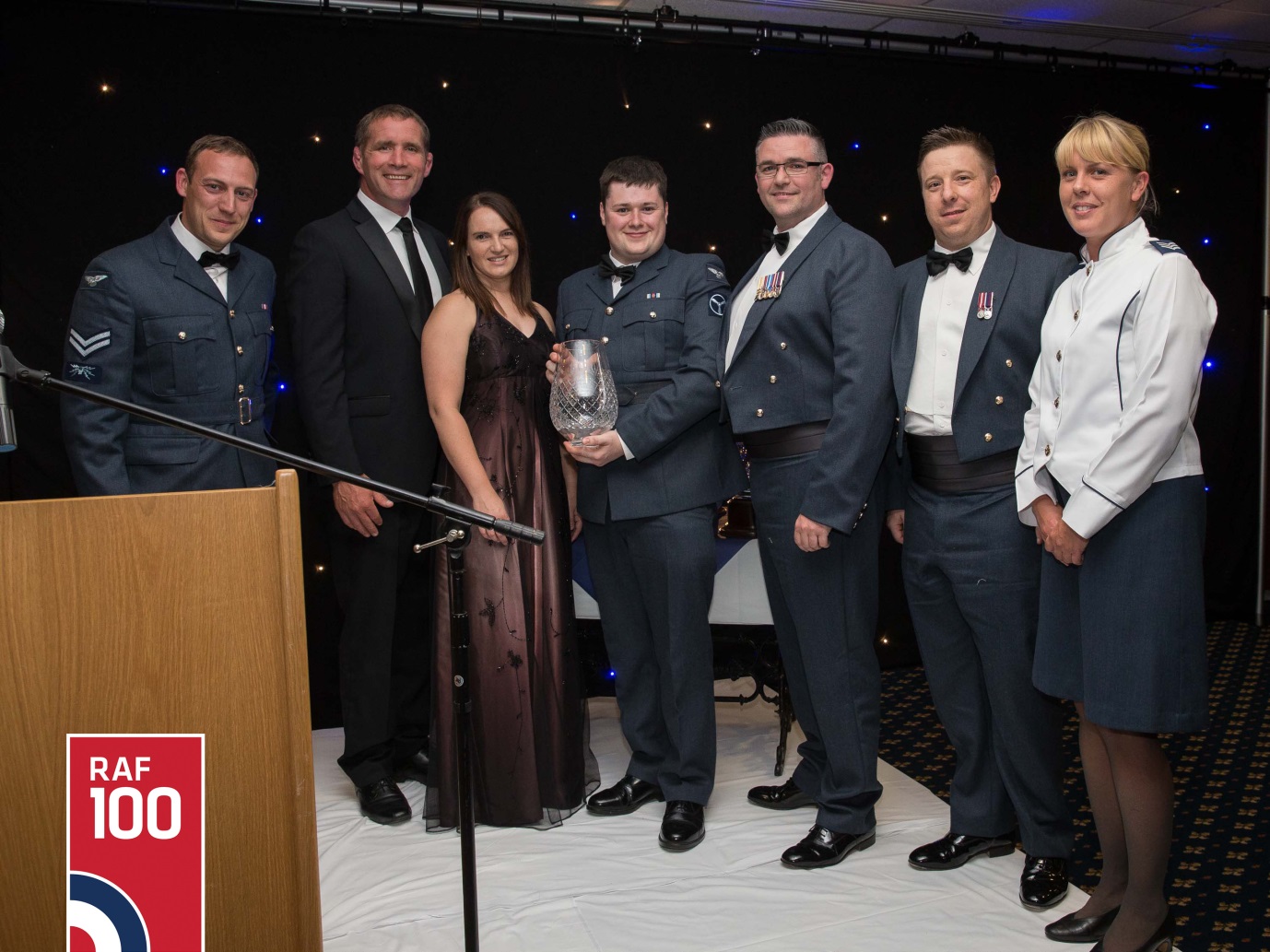 